Цель: формирование потребности в двигательной активности и физическом совершенствовании.Задачи:1. сохранять и укреплять физическое и психическое здоровье детей;2. закрепить знания детей о здоровом образе жизни;3. развивать умение взаимодействовать со своими сверстниками; 4. воспитывать чувство товарищества, смелость, взаимовыручку, коллективизм;Предварительная работа: проведение бесед: «Полезные и вредные привычки», занятий на темы «Что значит быть здоровым», «Витамины – защитники организма», беседа о значении спорта, знакомство с разными видами спорта.Оборудование:кубики, обручи, скакалки, мячи, музыкальный центр, фонограмма.-Здравствуйте, ребята. Мы умеем здороваться друг с другом - желать здоровья. Давайте сейчас посмотрим друг на друга, положим руку на грудь и от всего сердца пожелаем всем здоровья.- Будьте здоровы!- Кто скажет, что значит быть здоровым? Правильно, это значит не болеть, заниматься спортом и закаляться, есть здоровую пищу  А ещё не сидеть на месте, больше двигаться.Проводится разминка под музыку.-Отлично, ребята, выполнили зарядку! А вот какие вы сильные, смелые и дружные мы узнаем после нашего соревнования! Командам приготовится к приветствию! (Капитаны выходят вперед). Командам поприветствовать друг друга!Команда “Силачей ”Команда “Крепышей”Команда «Бодрячки»- Внимание, внимание! Приглашаю всех мальчишек и девчонок отправиться на веселые соревнования; предлагаю взять с собой быстроту, смелость, находчивость, смекалку. До начала соревнования напоминаю вам правила игр-эстафет:1. Играем честно и сообща.2. Играем не со злостью, а ради удовольствия.3. Если выиграл – радуйся, если проиграл – не расстраивайся.Внимание! Внимание! Начинаются соревнования!Эстафеты1.«Донеси мяч».Бег с мячом, преодолевая препятствия: ребенок должен зажать мяч между колен, допрыгать до кубика и вернуться к своей команде, передать эстафету следующему. Побеждает та команда, которая быстрее выполнит задание.2. «Переправа в обручах»Первые два человека из команды становятся так: первый в обруч, второй – держит обруч снаружи. Их задача состоит в том, чтобы оббежать вокруг стульчика, которая стоит на противоположном конце поля, вернуться обратно и передать обруч следующей паре. Побеждает та команда, которая первая закончит «переправу».Ведущий: Сейчас отдохнем!Спортивные загадки1. Он лежать совсем не хочет.Если бросить, он подскочит.Чуть ударишь, сразу вскачь,Ну, конечно – это.(Мяч)2. Силачом я стать решил,К силачу я поспешил:- Расскажите вот о чем,Как вы стали силачом?Улыбнулся он в ответ:- Очень просто. Много лет,Ежедневно, встав с постели,Поднимаю я.  (Гантели)3. На снегу две полосы,Удивились две лисы.Подошла одна поближе:Здесь бежали чьи-то.(Лыжи)4. Есть ребята у меняДва серебряных коня.Езжу сразу на обоихЧто за кони у меня?(Коньки)5. Во дворе с утра игра,Разыгралась детвора.Крики: «шайбу!», «мимо!», «бей!» -Там идёт игра… .(Хоккей)3. Эстафета «Гусеницы».Дети проползают через тоннель «гусеница», добегают до стола, звонят в  колокольчик, возвращаются также через тоннель к команде и передают эстафету следующему. Побеждает та команда, которая быстрее всех справиться с заданием.4. Бег «Сороконожек»Каждая команда получает обручу, за которую участники берутся правой рукой. По сигналу «сороконожки» бегут до фишки и обратно мелким семенящим шагом. Побеждает команда, которая первой выстроится у линии старта, при условии, что ни один из ее участников не отцепился от обруча во время бега.- Вы молодцы! Показали, какие вы смелые, быстрые, выносливые, а теперь давайте выясним, какая же команда у нас быстрее будет давать ответы на вопросы игры.Игра «Хорошо – плохо»-Мыть ноги и принимать душ;-Перед сном много пить и есть;-Проветривать комнату перед сном;-Смотреть страшные фильмы;- Много гулять на свежем воздухе;-Играть перед сном в шумные игры;-Кушать жирную и сладкую пищу;-Есть больше овощей и фруктов;-Надевать чужую одежду и обувь;-Смотреть на яркий свет;-Делать гимнастику для глаз;-Грызть орехи зубами;-2 раза в день чистить зубы.5. Игра «Попади в цель»Перед каждой командой на расстоянии 3-х метров стоит корзина. Дети должны попасть мячом в корзину. Побеждает та команда, которая набрала больше очков(1 попадание=1 очко).Викторина1. Что, согласно известному лозунгу, является залогом здоровья? (Чистота)2. Каких людей называют моржами? (Купающихся в проруби)3. Какую ягоду любит, есть медведь (Малину)4. Что можно приготовить из ягод?5. Что можно приготовить из овощей?6. Игра «Свари компот и суп».Две команды: первая варит суп из овощей, вторая – компот. В большом обруче лежат фрукты и овощи. Первая команда выбирает по одному овощу для супа, вторая – для компота фрукты. Кто вперед и правильно выберет продукты для супа или компота – тот и победитель.- Вот и закончился наш праздник. Все участники команд показали свою ловкость, силу, быстроту. А главное получили заряд бодрости и массу положительных эмоций. Занимайтесь спортом, укрепляйте своё здоровье, развивайте силу и выносливость!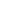 Начало формы